Live a healthy lifestyleThe Good Food for Me program is aimed at helping Seniors gain knowledge to take charge of their 
nutrition and maintain a healthy lifestyle.The program includes:Enquire now:We invite you to express interest in future sessions of the program.Times, days and location are subject to confirmation.Cost:	Small materials fee, contact us to enquireContact:	Gillian on phone 1300 88 22 33 or 9298 4598 
or email OT@maroondah.vic.gov.auInformation to help you make better choices to improve physical and mental healthLearn how to read nutrition labels to make wise food purchases Budget-friendly meals, ideas to reduce food waste and save moneySafe food handling and storage ideasFor residents aged 65+ (50+ for Aboriginal or Torres Strait Islander identity)Refreshments provided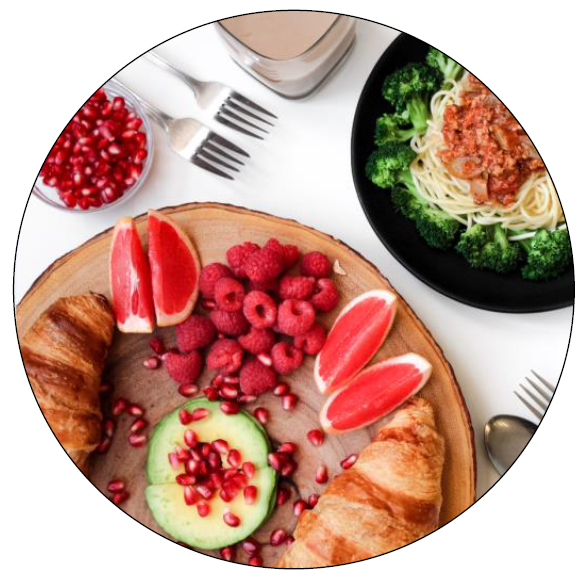 